Dějepis – veškeré úkoly zašlete do 7.6.učebnice strana 92 – 95pusťte si videovýpisky Řím 1.část (nejdříve je to opakování minulého učiva) https://www.youtube.com/watch?v=45dvlDA_KycÚkol 1 Vyberte správné tvrzení (nehodící škrtněte). Kdo nemá možnost tisku, rovnou píše do sešitu opravené věty.Severně od italických kmenů, z nichž jeden byli Latinové / Řekové, sídlili Kartáginci / Etruskové.Dokázali ovládnout Řím a dva/ tři Etruskové se stali králi.V porovnání s Římany byli vyspělejší / zaostalejší, proto za jejich nadvlády došlo k rozkvětu Říma.Odvodňovali bažiny / moře, stavěli domy z kamene, začali budovat hlavní náměstí Forum Romanum / Akropolis nebo Velkou stoku (Cloaca maxima)/ Parthenon, která odváděla do řeky Pád/ Tiberu splašky z domácností.Většinu informací o Etruscích známe z hmotných / nehmotných pramenů, protože ačkoliv umíme přečíst jejich písmo, neumíme ho přepsat / rozluštit.Nejvíce informací se dozvídáme z jejich hrobek / knih, které svědčí o víře v posmrtný život.Úkol 2:Nalepte nebo napište si následující zápis:ŘÍMSKÁ REPUBLIKA (510 -27 př.n.l.)přepište si do sešitu události v době republiky (žlutý přehled str. 92)období římské republiky je označováno období od vyhnání posledního krále do počátku císařství (27 př.n.l.)510 př.n.l. – vyhnán poslední etruský králŘímané zřídili republiku (z latiny res publika – věc veřejná)postupně každý občan – muž - měl získat právo podílet se na řízení státuŘízení republikyřídili ji úředníci volení římským lidem na dobu jednoho rokuzpočátku to byli jen patricijové, od 4.st.př.n.l. i plebejovév čele dva konzulovékonzulům a úředníkům pomáhal v řízení také senátUdělejte si výpisek z kapitoly Lidové shromáždění (na str. 92 dole).Boj plebejů s patriciji za stejná právazpočátku plebejové – mohli hlasovat na sněmu a volit úředníky, nemohli být zvoleni do žádné funkcemuseli ale bojovat (upadali do otroctví kvůli dluhům)začali se domáhat stejných práv jako patricijové – hrozili odchodem z Římapatricijové ustoupili – povolili plebejům, aby si každoročně zvolili dva úředníky – TRIBUNY LIDU tribuni lidu měli PRÁVO VETA (z latiny veto – zakazuji) – mohli tak jediným slovem zamítnout každý zákon nevhodný pro plebejeSepsání zákonůplebejové si později vymohli také sepsání zákonů, podle kterých soudy rozhodovalydo té doby soudci (jen patricijové) soudili podle nepsaných zákonů (často tak rozsudky poškozovaly plebeje)zákony byly vyryty do dvanácti měděných deseknazývají se ZÁKONY DVANÁCTI DESEK – platily pro všechny římské občanynakonec dosáhli plebejové i dalších úspěchů – mohli zastávat všechny státní úřadyUdělejte si výpisky ze stran 94 – 95 z následujících kapitol:Boje s KeltyRozšiřování římského územíRozvoj řemesel a obchoduŘímská armádaÚKOL 3:Jak říkali Římané Keltům?  __________________________________________Co jsou to kapitolské husy? – zjisti ze zajímavosti na str.94.__________________________________________________________________________________________________________________________________________Jak se nazývají nejstarší římské mince?  (zjisti pomocí obrázků na str.95). 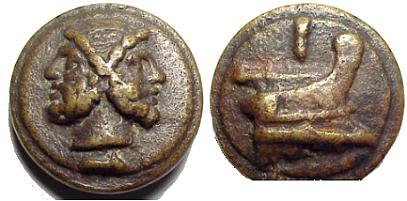 _______________________Kdo je to legionář? 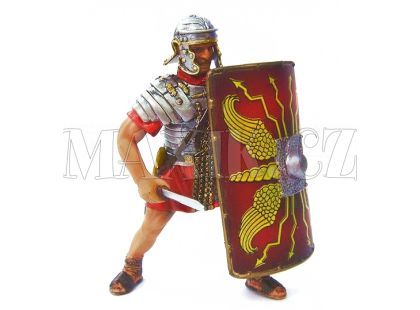 ________________________________________Popiš jeho výzbroj (pracuj podle učebnice str.95)__________________________________________________________________________________________________________________________________________